Electric carpet loom toolManual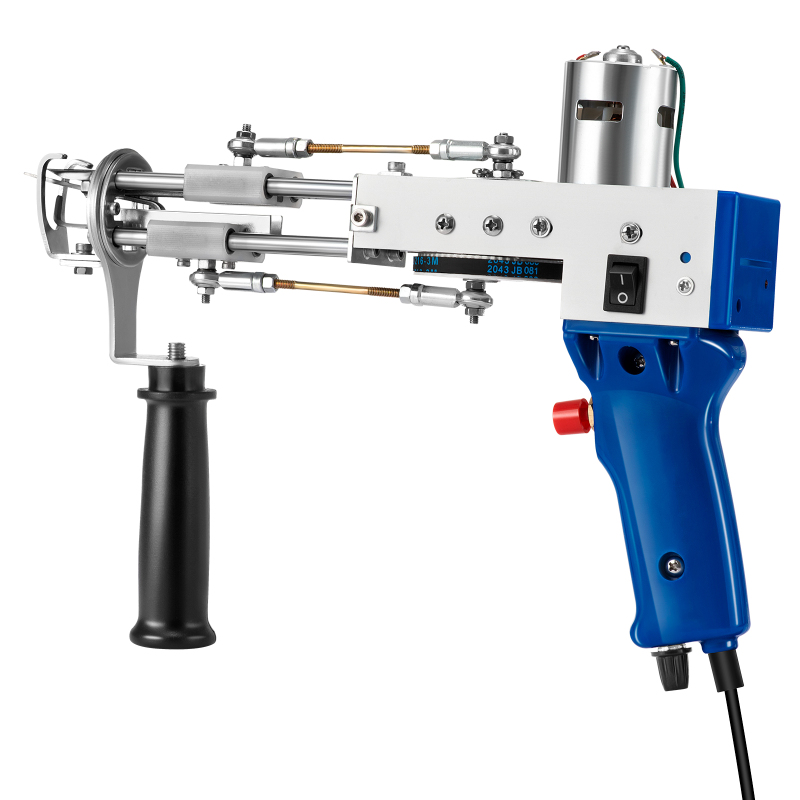 The user manual must be properly placed in the packing box to ensure that the manual is easily accessible and referenced. The user manual must always be placed with the product, even for secondary sales.Thank you for choosing our products. Please read this manual carefully before using.Content-（ install）-（preventive maintenance）-（service）User requirements：Before wearing the yarn, turn off the power switch of the machine or remove the power plug to avoid accidental harm to the user. Never touch the active parts on the machine when the machine is running. All users must read and fully understand the instructions.Safety Instructions for Use of Power ToolsBefore the power tool is turned on, it is necessary to carefully check whether the movable parts and fixed parts of the tool are damaged and whether the damage degree will affect the normal function of the tool.（2）Before wearing the yarn, turn off the power switch of the machine or remove the power plug to avoid accidental harm to the user. Never touch the active parts on the machine when the machine is running. （3）Children are not allowed to approach or prohibit idle people from entering the workplace.（4）   Power tools can not rain, can not be used in the presence of flammable liquid or gas power tools.（5）When power tools are not used, they should be kept in dry and inaccessible places for children.Product Parameters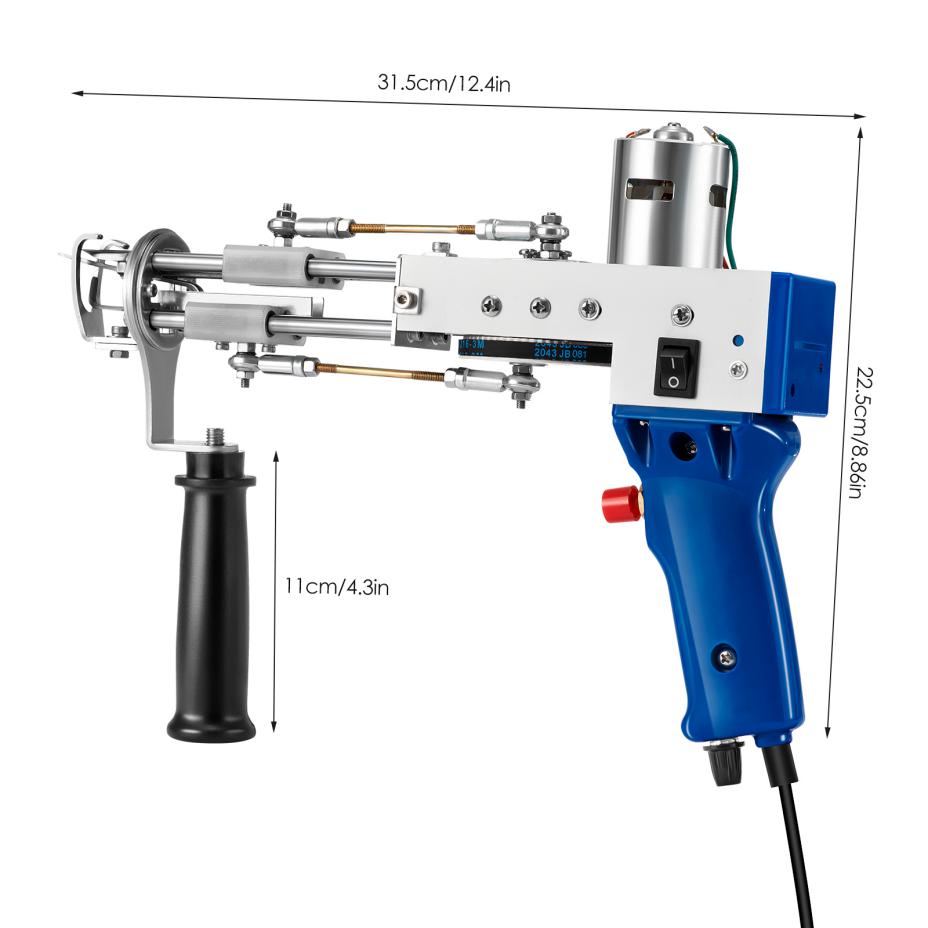 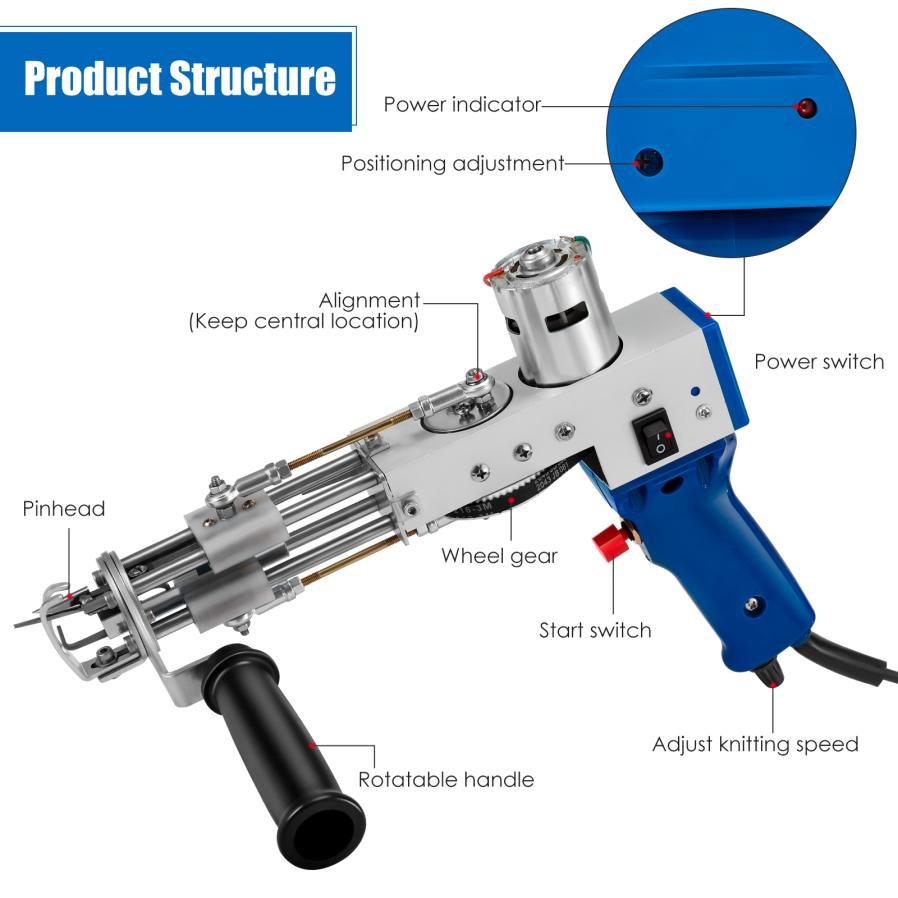 Power indicatorPositioning adjustmentAlignment.(Keep central location)Power switchPinheadWheel gearStart switchAdjust knitting speed Rotatable handleRandomized standard（ assemble）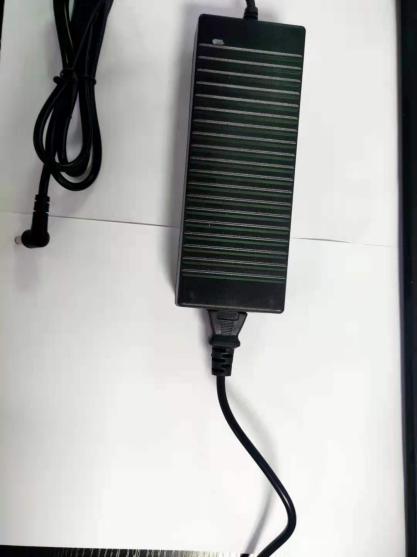 Connect the power cord to the power supply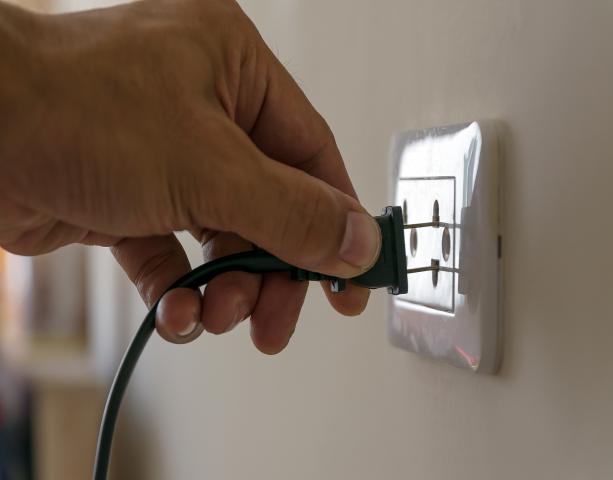 Insert the AC outlet to check the normal power supply.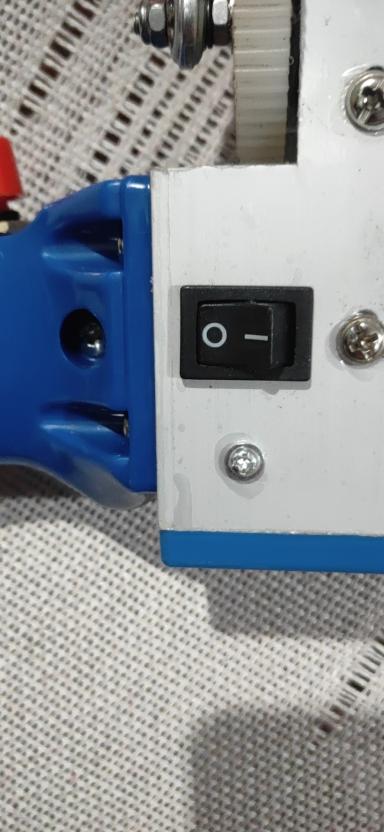 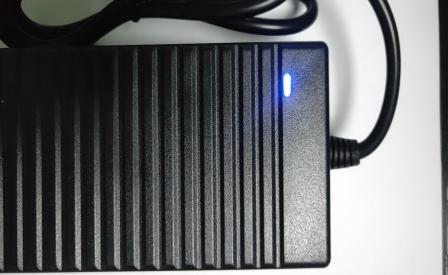 The power indicator lights                          See if the tool power switch is offup after power on.  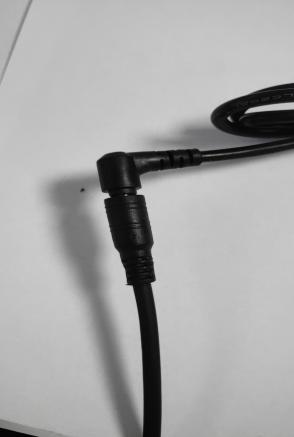 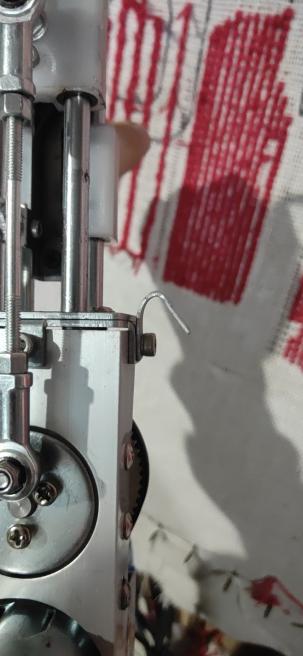 Connect the power output plug                          Bend the hook with pliers to the power tool plug  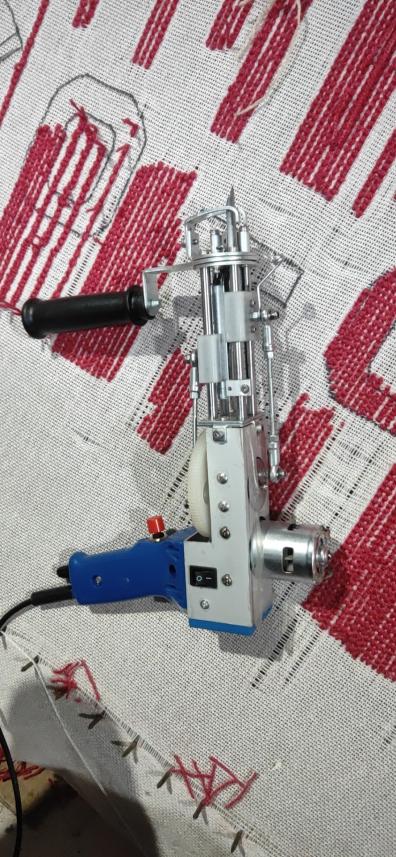 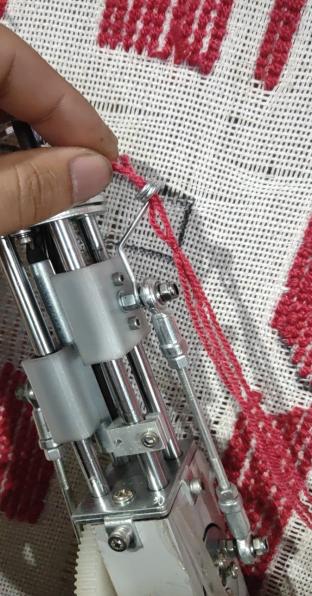 It can be hung on the cloth for threading.         Pass the yarn through the coil first  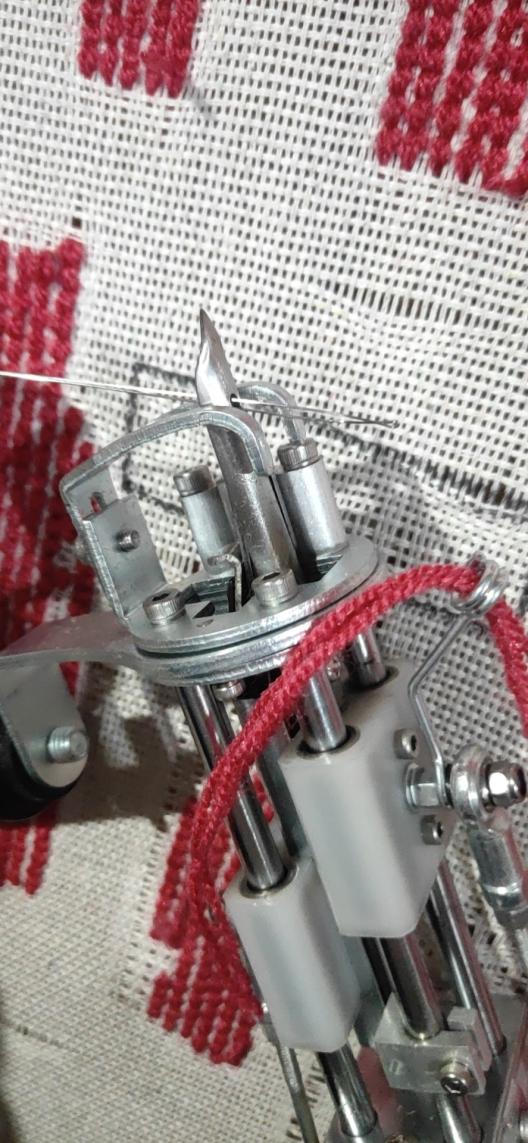 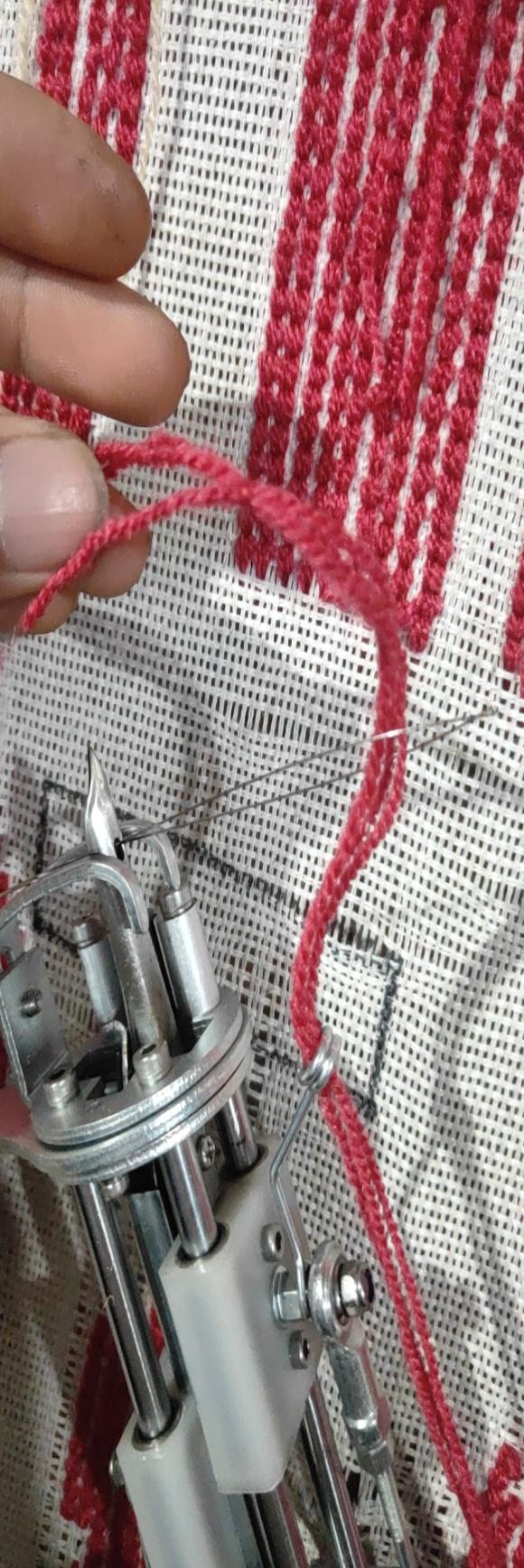 Then the threader passes through the needle hole       Bring the yarn into the needle with a threader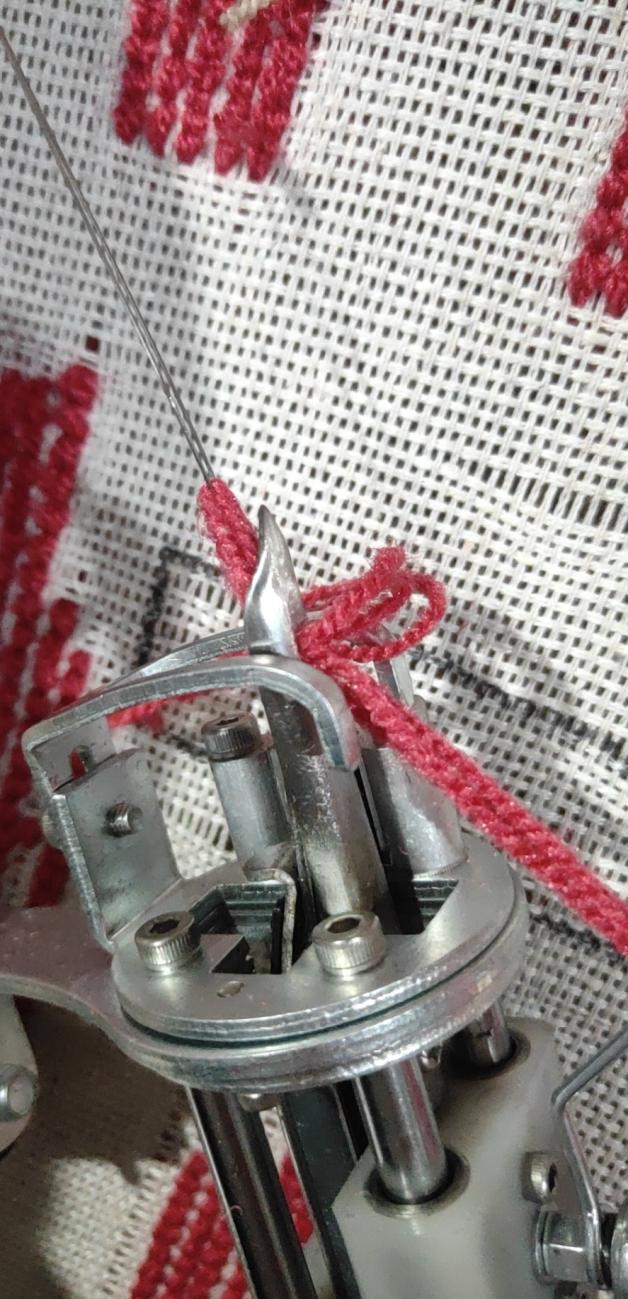 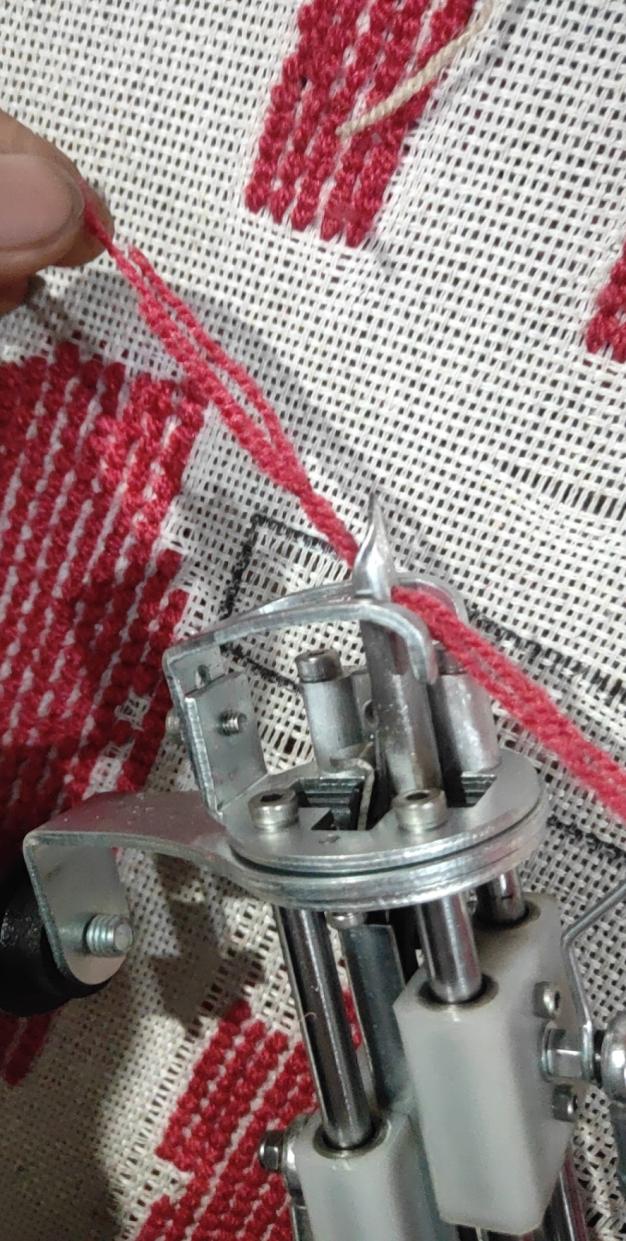 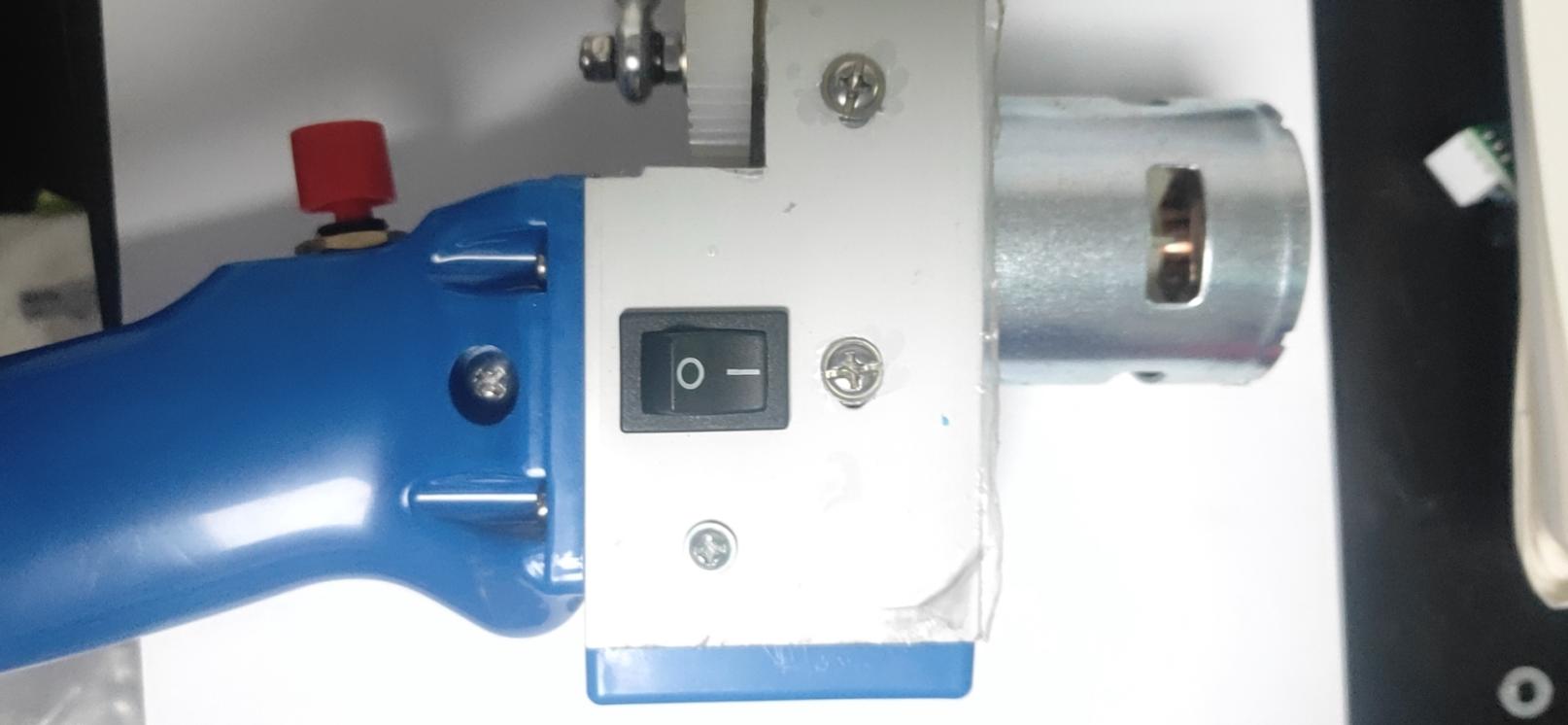 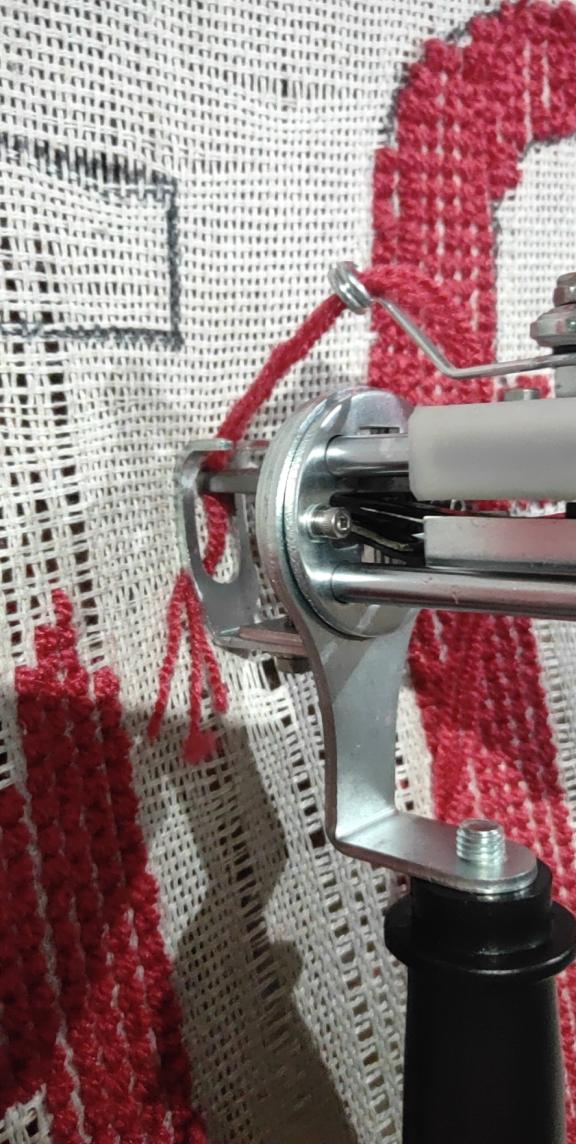 Turn on the power switch                 The front end of the needle is pressed on the cloth, andthe power tool is balanced from bottom to top.（loop ）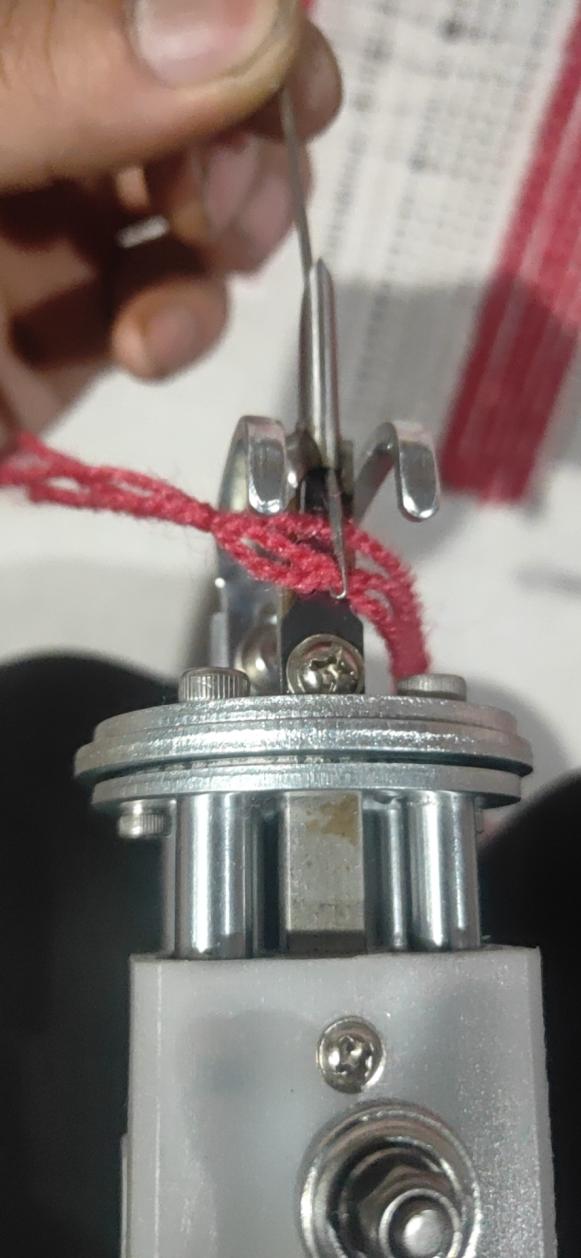 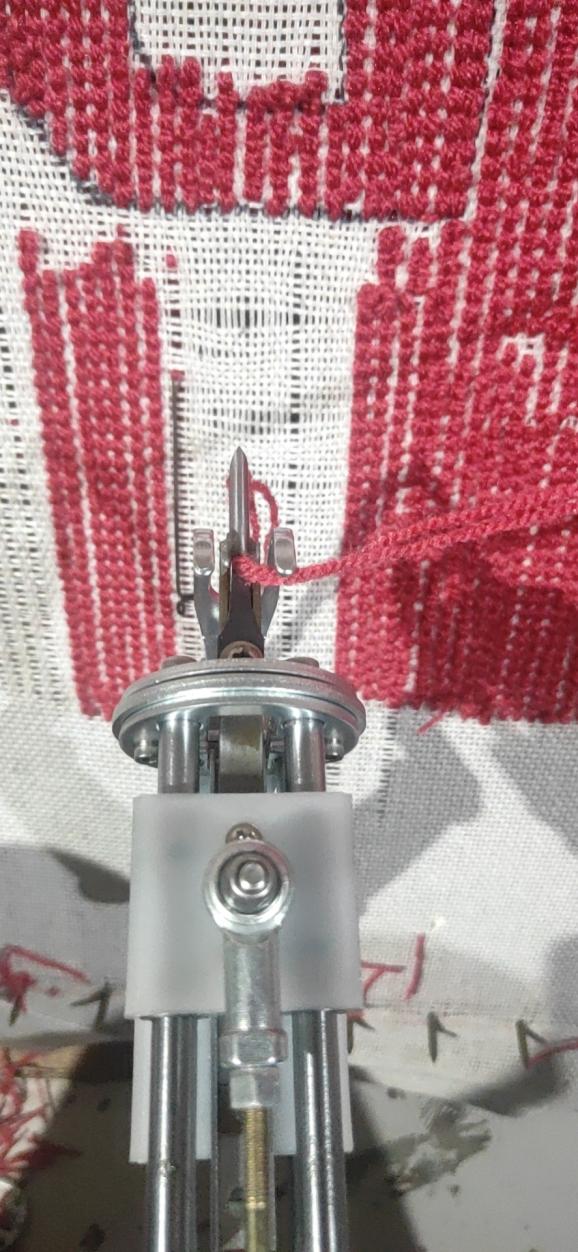 （preventive maintenance）Add a drop of sewing machine oil to each linear bearing every 3 days to keep the power tool running smoothly.The pile cutter should add a drop of oil to the scissors joint every week.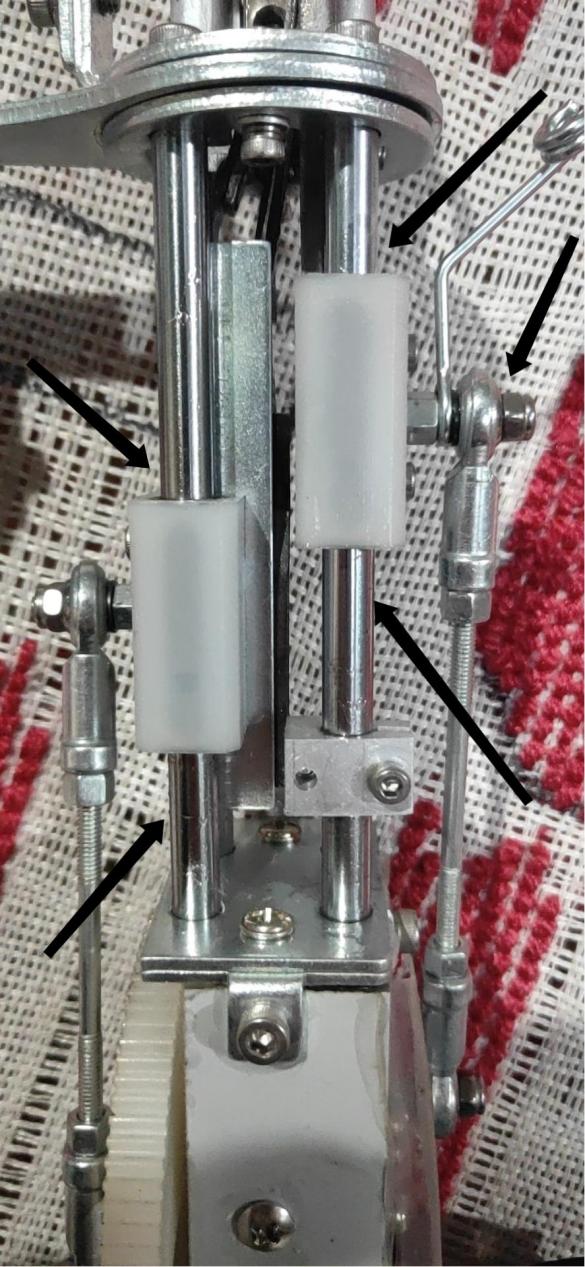 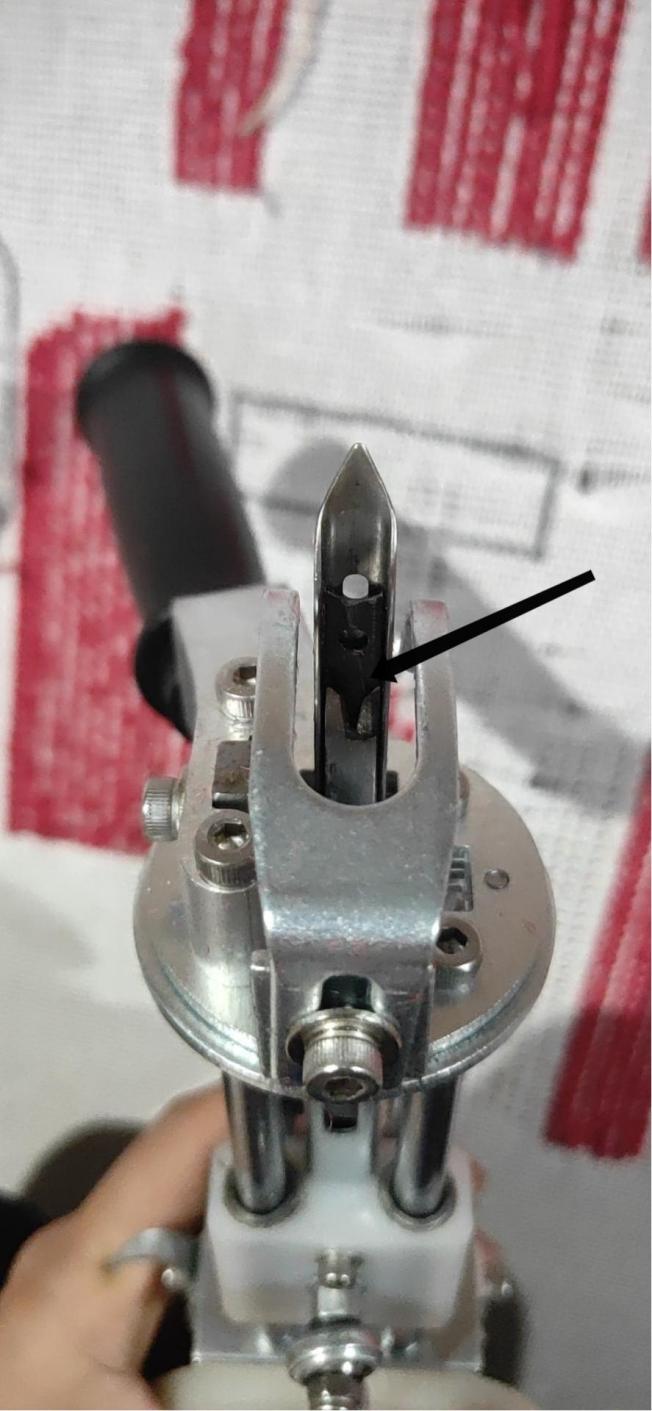 （service）For the latest troubleshooting information, please send video to sales customer service, after-sales staff will help you solve as soon as possible.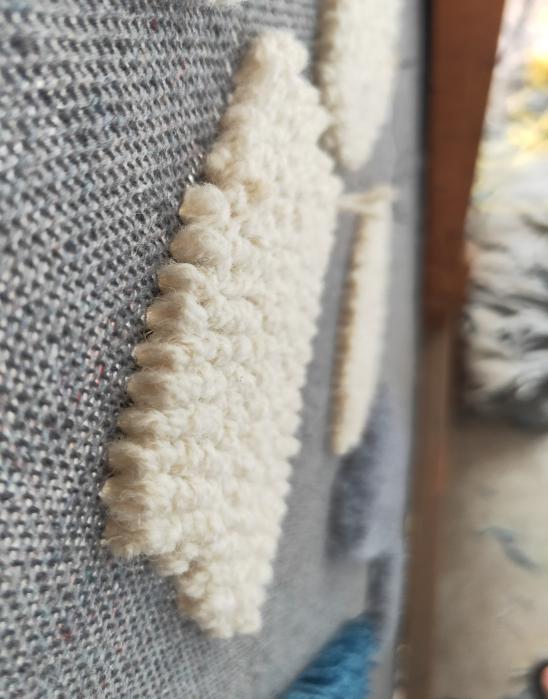 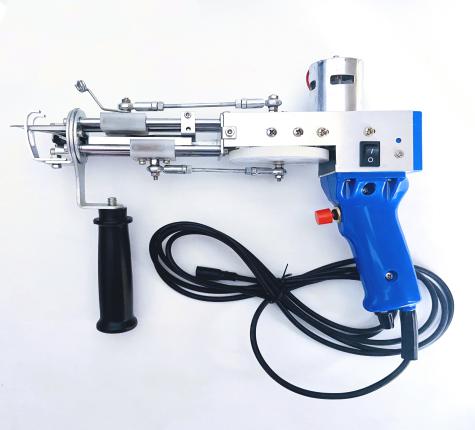 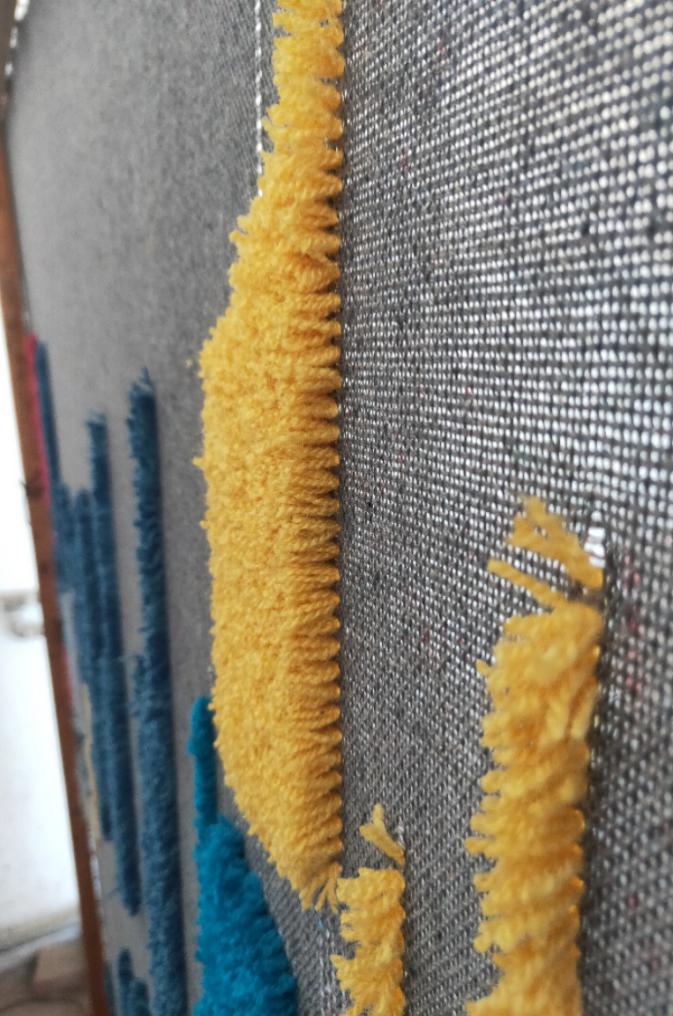 ModelLoop pileCut pileVoltage range100V-240V100V-240VPower70W70WFrequency50-60HZ50-60HZPile high157“-.55”（4-14mm）157-.75“（7-19mm）Speed Range5-405-40stitches/sec adjustable5-405-40stitches/sec adjustableWeight3 pounds（1.4kgs）3 pounds（1.4kgs）Output DC24Vsmalladapter24VsmalladapterProtectionOver - current, over voltage, and short - circuit protectionOver - current, over voltage, and short - circuit protectionPackageCartonCartonBox size37*27*8cm37*27*8cmG.Weight2.3kg2.3kg